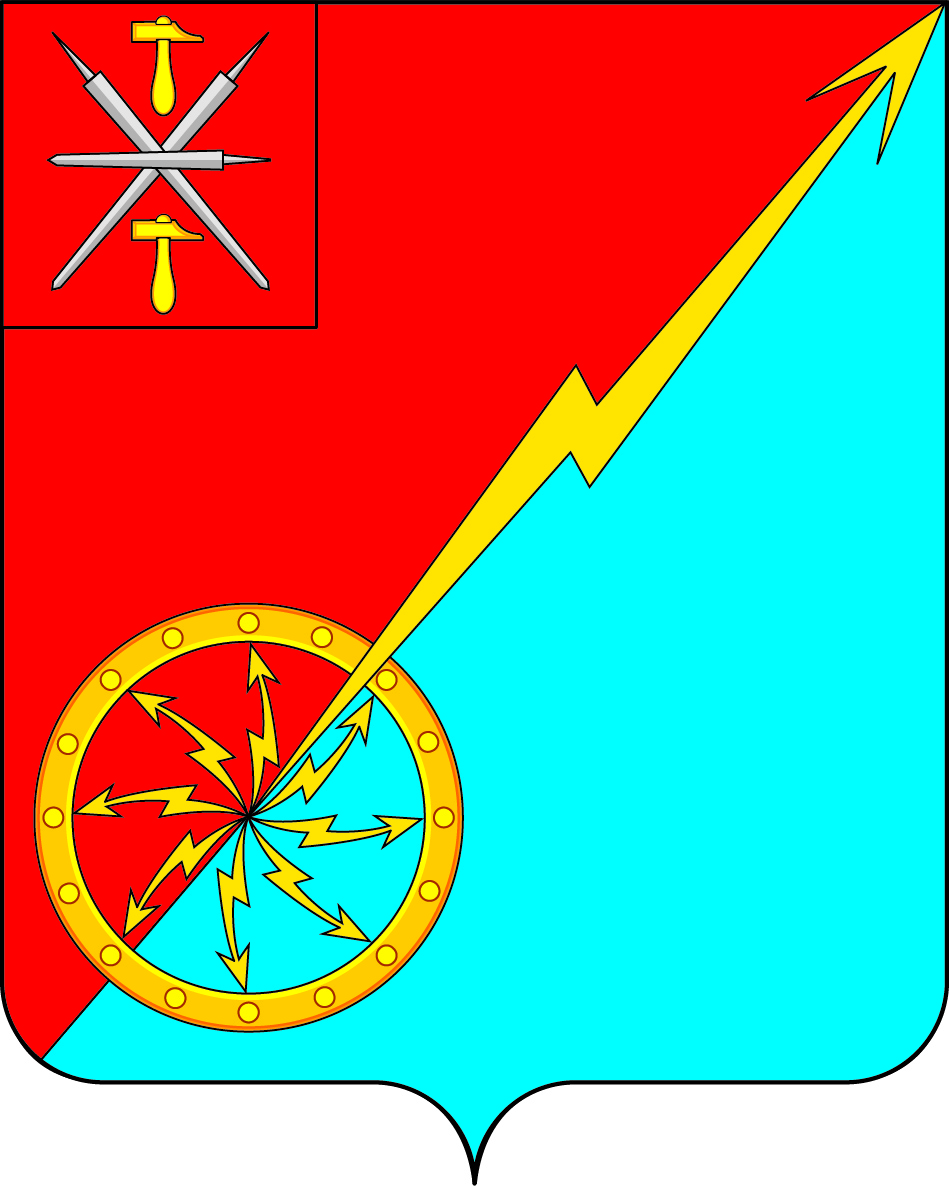 Об отчете главы администрации муниципального образования город Советск Щёкинского района о проделанной работе в 2016 годуЗаслушав и обсудив отчет главы администрации муниципального образования город Советск Щекинского района о проделанной работе в 2016 году Н. В. Мясоедова, в соответствии с Федеральным законом от 06.10.2003 г. № 131-ФЗ "Об общих принципах организации местного самоуправления в РФ", на основании статьи 27 Устава муниципального образования город Советск Щекинского района, Собрание депутатов муниципального образования город Советск Щекинского района РЕШИЛО:Принять к сведению отчет главы администрации муниципального образования город Советск Щекинского района о проделанной работе за 2016 год (приложение).Признать работу главы администрации муниципального образования город Советск Щекинского района в 2016 году удовлетворительной.3. Настоящее решение разместить на официальном сайте муниципального образования город Советск Щекинского района в информационно-телекоммуникационной сети «Интернет» и опубликовать в официальном средстве массовой информации сетевом издании органов местного самоуправления Щекинского района «Щекинский муниципальный вестник» в сети интернет  по адресу: http: //npa-schekino.ru/.4. Настоящее решение вступает в силу со дня подписанияГлава муниципального образования                                   Н. Б. Ермаковагород Советск Щекинского районаПриложение к решению Собрания депутатов муниципального образования город СоветскЩекинского районаот 07 апреля 2017 г. № 50-165Отчет главы администрации муниципального образования город Советск Щекинского района о проделанной работе в 2016 году	Общая характеристика поселенияУважаемые депутаты,  уважаемые жители  г. Советск, представляю  Вашему вниманию  отчет о деятельности администрации МО г. Советск за 2016год.В этот период  работа  администрации была направлена на реализацию  основной задачи – создание благоприятных условий для жизни, здоровья и досуга  жителей города.Город это не дома, а прежде всего  люди. В  этих словах  заключается фундаментальная философия города,  как идея сообщества людей. Предоставляя каждому  человеку массу  возможностей  для свободного  развития, города требует совестного  принятия решений. А где принимаются решения, там  выстраиваются взаимоотношения между людьми.Численность населенияПлощадь муниципального образования  составляет 1058,11 га, находится - 480 домов,  в том числе 316 МКД, 164 – индивидуальных (3777 - квартир  из них  518 муниципальных) 26 улиц. Численность населения  на 01.01.2017г  составила 7656 человек из них:Мужчин - 3282, женщин – 4374, из них несовершеннолетних - 1382 чел, трудоспособное население – 3933, пенсионеров - 2341 чел, новорожденных -108 чел., умерло -152 чел., выбыли -308, прибыли -472., зарегистрировано браков – 35, разводов -39.Социальная характеристика территорииНа территории МО  работают: - две общеобразовательные школы – 775 учащихся и 57 педагогов, филиал ГОУ «Первомайская Кадетская школа» учащихся – 41, работников -36;- три  МДОУ «Советских детских сада», где воспитываются – 307 детей, 109 – работников;- Детская музыкальная школа -71 человек обучается, 11 – работников; - ДСЮШ – занимающихся - 116чел, тренеров – 6 чел;- МКУ «Центр Культурного спортивного и библиотечного обслуживания» – занимающихся -157 чел,  работающих – 10 чел;- ГУЗ Филиал №4 Щекинская районная больница, работает – 12 врачей и 108 обслуживающий персонал. БюджетБюджет на  2016 первоначально  сформирован в объеме: доходы – 21241,3 т.р; расходы – 21690 т.р.В течение года  сделано 4 уточнения бюджета:  доходы составили  - 29825,5 т.р.;расходы – 30848,1 т.р.Фактически  за 2016 в бюджет МО г. Советск поступило - 31481,1 т.р. (собственные средства – 22757,4 т.р.) в том числе:-  НДФЛ -8162,8 т.р.;- земельный налог -  5985,3 т.р.; - доходы от продажи  имущества - 5719,3 т.р.;-  доходы от использования имущества - 1983,8  т.р.;-  платные услуги – 451,8 т.р.Безвозмездные поступления – 8723,7 т.р. в том числе:- дотации – 3766,8 тыс. руб.,- субвенции – 184,2 т.р., - прочие межбюджетные трансферты – 4705,6 т.р.  (НБ и ЗТО).Расходы составили -28367 т.р. по разделам: - содержание администрации  -3351,4 т.р.- другие общегосударственные расходы – 3840 т.р.Дорожные хозяйства - 6039,9 т.р.  в том числе:- ремонт дороги  по ул. Упинской – 37779,8 т.р.; - содержание дорог  в зимних условиях – 1048,8 т.р; - оплата  кредиторской задолженности за 2015г (содержание и ремонт дорог) – 10345 т.р.Жилищно-коммунальное хозяйство – 9660,8 т.р. Жилищное хозяйство -1559,3 тыс.руб в том числе:- ремонт муниципального жилья (оплата кредиторской задолженности 2015) -37.8 тыс.руб;-выполнение работ по усилению стен фундамента МКД №9 по ул. Октябрьский пер д. №9 по проекту «Народный бюджет 2016» - 1412,7 тыс.руб. (960,7 тыс. руб, ср-ва субъекта - 169,5 тыс. руб., ср-ва МО - 282,5 тыс. руб. спонсоры и население);- оплата кредиторской задолженности за поверку смет - 3,1тыс. руб.- выполнение работ по устройству оснований из щебня  по ул. Октябрьский пер. д.9 - 45 тыс. руб.;- разработка проекта на усиление фундаментов методом цементации  5-ти этажного дома по ул. Октябрьский пер.д.9 – 30 тыс. руб.;	Технический  надзор по усилению стен  и фундаментов дома №9 по ул. Октябрьский пер. 30,7;- замена водопровода системы ХВС по ул. Набережный проезд по проекту «Народный бюджет 2016» - 192,5тыс. руб. (140,5 - средства субъекта, 23,1 тыс. руб., ср-ва МО, 28,9 тыс. руб.- ср-ва спонсоров и населения). Благоустройство - 1635,2 т.р. в том числе:- уличное  освещение -1098 т.р. (1089,8 тыс. руб. на электрическую энергию);-обслуживание уличного освещения – 99,4 тыс. руб.;- приобретение светильников и эл. ламп -59,8 тыс. руб.;- оплата кредиторской задолженности 2015г. за уличное  освещение -191,6 тыс.руб.- сбор и вывоз  мусора в рамках субботника -79,6 тыс. руб.- приобретение песко-соляной смеси – 98,8 тыс. руб.- приобретение краски и побелки – 8 тыс. руб.Другие вопросы в области ЖКХ -6273,4- содержание  МКУ «СГУЖиБ» - 5733,4 т.р. (29 чел).- оплата кредиторской задолженности 2015г. (поставка автомобиля 540 тыс.руб).Расходы на культуру – 3713,4 т.р.,  по структурным подразделениям: содержание ДК -2369,2 т.р.; библиотека - 485,3 т.р., стадион-1099,2 т.р.Погашение кредита и обслуживание государственного и муниципального долга - 330,9 т.р.Краткая характеристика предприятийОсновная  доля поступлений налогов в бюджет МО обеспечена промышленными предприятиями  города. Наибольшая их часть  приходится на:- ООО «ЭсСиЭй Хайджин Продактс Раша» - трудится -500 человек; - ПАО ЩЗ «КВОиТ» - 322 чел, - ООО «ЩГРЭС» - 289 чел, швейная фабрика «НИМФА» - 75 чел; ОАО УК «Партнер» - 35 чел, МУП «Партнер» - 32 чел.Средняя  заработная плата на предприятиях и организациях всех видов экономической деятельности составила -34612 руб.В рамках Указа ПрезидентаВ городе  созданы условия для  малого и среднего  предпринимательства.Утверждена  муниципальная программа «Развитие  субъектов  малого  и среднего предпринимательства на территории муниципального образования город Советск». На 01.01.2017г в городе  зарегистрированы – 47  предприятий  розничной торговли всех  форм собственности- 4 предприятия мелкорозничной торговли (палатки, киоски, павильоны);- 4 предприятия общественного  питания; - 10 предприятий бытового обслуживания;Внесены изменения в НПА об утверждении схемы  размещения нестационарных торговых объектов на территории муниципального образования.Согласно дорожной карте средняя заработная плата в 2016году  по учреждениям культуры  должна составлять -18879,27руб. Зарплата в учреждениях МО г. Советск – 18900 руб.В отчетный период  действовало  - 9  муниципальных программ с объемом финансирования -19224,78 руб. Фактическое исполнение составило - 18134,2 руб., что составляет – 94,3%. Финансовое обеспечение всех муниципальных программ  - бюджет МО. Финансовые  обязательства по Указам Президента выполнены  полностью. Для дальнейшей работы по увеличению доходной части бюджета администрация проводит работу по сдаче в аренду земельных участков  инвесторам, для  индивидуального  жилищного строительства и строительства  МКД. Продолжить работу с инвестором по  модернизации объектов коммунальной  сферы (планируется строительство 2-ух резервных артезианских скважин).Были проведены работы по содержанию  и ремонту системы холодного водоснабжения и водоотведения: замена водопровода по ул. Красноармейская, Полевая. По инвестиционному соглашению с фабрикой  ЭсСиЭй «Хайджин Продактс Раша»  проведены работы по замене  водопровода  с устройством водомерного узла  и пожарного гидранта по ул. ВОХР, модернизация насосной станции 2-го подъема (было установлено энергосберегающие оборудование).Также проведен  ремонт трубопроводов по ул. Комсомольская, Пионерская, Энергетиков, Парковая, заменены 5  глубинных насосов на артезианских скважинах.Осуществлена гидравлическая промывка и механическая прочистка канализационных сетей. Ремонт  и ревизия  оборудования  КНС и в производственных  корпусах очистных сооружений. В текущем году будут продолжены  работы по замене   ветхих водопроводных  сетей ул.  Энергетиков, д.13 ул. Строителей, ремонт водопроводных колодцев, спиливанию и кронированию аварийных деревьев, замене мусорных баков  и обустройство контейнерных площадок, побелка бордюров и деревьев, благоустройство газонов и цветников.Проводится работы по  изменению схемы   движения автотранспорта по ул. Октябрьская и ул. пл. Советов (одностороннее движение), ведутся подготовительные  работы по ямочному ремонту ул.пл. Советов, Школьная, Красноармейская, ремонту асфальтобетонного  покрытия  ул. Комсомольская. Фондом капитального ремонта было отремонтировано  -14 домов: ул. Энергетиков, д.17,23,26,29,33,34,63,67, ул. Первомайская д.24,26, ул. Советская, д.5,6, ул. Октябрьская, д.1, ВОХР, д.1.Реализация программы «Народный бюджет -2016»В отчетном году  МО участвовало  в программе  «Народный бюджет», выполнены 4 проекта:- благоустройство территории памятника «Скорбящий воин и женщина» на сумму - 206770 рублей.- замена водопровода системы холодного  водоснабжения по ул. Набережный проезд на сумму  - 192557 рублей.- работы по усилению  фундаментов МКД №9 ул.  Октябрьский переулок на сумму - 1412737 руб.- ремонт автодороги  по ул. Упинская – стоимость - 3779768 руб. В текущем году  МО также принимает участие в программе  «Народный бюджет», планируется:-  ремонт  асфальтобетонного покрытия дорог ул. Больничная от  д.№4 до №42 стоимость работ – 979066 рублей (Н-146; МО-117, обл-718р. )- капитальный ремонт  шиферной кровли д.3 по ул. Красноармейская на сумму 1717864 рубля (Н-429466, МО-206,143, обл. -1082254 руб.).Работа с жителямиВсе перечисленные мероприятия  выполняются благодаря  совместной работе администрации с неравнодушными  и активными жителями города, старшими  по МКД, ТОС.  Ежемесячно проводились общие собрания с жителями МКД во дворах,  проводились праздники двора.В актовом зале администрации регулярно проводились встречи  со старшими  МКД  по проблемам города, ЖКХ.В рамках исполнения Федерального закона №59-ФЗ от 02.05.2006 «О порядке рассмотрения обращений граждан Российской Федерации»В администрацию МО г. Советск в 2016г. -  поступило  291 обращение граждан из них:- письменных обращений - 175;- в электронном виде – 65;- телефон доверия – 10;- личный прием -41.По результатам рассмотрения  исполнено - 291обращение граждан, в том числе  с выездом на место.ЗаключениеДля дальнейшего создания  благоприятных условий  жизни  жителей необходимо решение еще многих  городских проблем:- обеспечение жильем; -ремонт дорог,  тротуаров;-спиливание аварийных деревьев; - ремонт инженерных сетей ЖКХ; - ремонт многоквартирных домов, объектов социальной сферы, благоустройство территории. В настоящее время эти  проблемы сейчас нет возможности решить в связи с ограниченным бюджетом.  Свои «больные» точки  мы знаем, и будем  продолжать работу над решением этих проблем.В заключение своего доклада от администрации  города хочу выразить  благодарность  нашим  жителям, руководителям предприятий и организаций, предпринимателям,  которые  не остались  равнодушными к проблемам города,  оказывали помощь  и  содействие в их решении.Спасибо за внимание!Глава администрации МО г. СоветскЩекинского районаМясоедов Н. В.Собрание депутатов муниципального образованияСобрание депутатов муниципального образованиягород Советск Щекинского районагород Советск Щекинского районаIII созываIII созыва РЕШЕНИЕ РЕШЕНИЕот 07 апреля 2017 года                          № 50-165